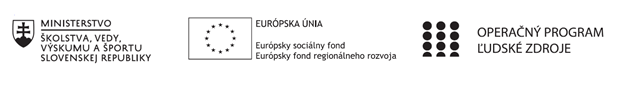 Správa o činnosti pedagogického klubu Príloha:Prezenčná listina zo stretnutia pedagogického klubuPokyny k vyplneniu Správy o činnosti pedagogického klubu:Prijímateľ vypracuje správu ku každému stretnutiu pedagogického klubu samostatne. Prílohou správy je prezenčná listina účastníkov stretnutia pedagogického klubu. V riadku Prioritná os – VzdelávanieV riadku špecifický cieľ – uvedie sa v zmysle zmluvy o poskytnutí nenávratného finančného príspevku (ďalej len "zmluva o NFP")V riadku Prijímateľ -  uvedie sa názov prijímateľa podľa zmluvy o poskytnutí nenávratného finančného príspevku V riadku Názov projektu -  uvedie sa úplný názov projektu podľa zmluvy NFP, nepoužíva sa skrátený názov projektu V riadku Kód projektu ITMS2014+ - uvedie sa kód projektu podľa zmluvy NFPV riadku Názov pedagogického klubu (ďalej aj „klub“) – uvedie sa  názov klubu V riadku Dátum stretnutia/zasadnutia klubu -  uvedie sa aktuálny dátum stretnutia daného klubu učiteľov, ktorý je totožný s dátumom na prezenčnej listineV riadku Miesto stretnutia  pedagogického klubu - uvedie sa miesto stretnutia daného klubu učiteľov, ktorý je totožný s miestom konania na prezenčnej listineV riadku Meno koordinátora pedagogického klubu – uvedie sa celé meno a priezvisko koordinátora klubuV riadku Odkaz na webové sídlo zverejnenej správy – uvedie sa odkaz / link na webovú stránku, kde je správa zverejnenáV riadku  Manažérske zhrnutie – uvedú sa kľúčové slová a stručné zhrnutie stretnutia klubuV riadku Hlavné body, témy stretnutia, zhrnutie priebehu stretnutia -  uvedú sa v bodoch hlavné témy, ktoré boli predmetom stretnutia. Zároveň sa stručne a výstižne popíše priebeh stretnutia klubuV riadku Závery o odporúčania –  uvedú sa závery a odporúčania k témam, ktoré boli predmetom stretnutia V riadku Vypracoval – uvedie sa celé meno a priezvisko osoby, ktorá správu o činnosti vypracovala  V riadku Dátum – uvedie sa dátum vypracovania správy o činnostiV riadku Podpis – osoba, ktorá správu o činnosti vypracovala sa vlastnoručne   podpíšeV riadku Schválil - uvedie sa celé meno a priezvisko osoby, ktorá správu schválila (koordinátor klubu/vedúci klubu učiteľov) V riadku Dátum – uvedie sa dátum schválenia správy o činnostiV riadku Podpis – osoba, ktorá správu o činnosti schválila sa vlastnoručne podpíše.Príloha správy o činnosti pedagogického klubu                                                                                             Prioritná osVzdelávanie Špecifický cieľ 1.1.1 Zvýšiť inkluzívnosť a rovnaký prístup ku kvalitnému vzdelávaniu a zlepšiť výsledky a kompetencie detí a žiakovPrijímateľStredná priemyselná škola stavebná a geodetická, Drieňová 35, 826 64 BratislavaNázov projektuZvýšenie kvality odborného vzdelávania a prípravy na Strednej priemyselnej škole stavebnej a geodetickejKód projektu ITMS2014+312011Z818Názov pedagogického klubu Jazykový klubDátum stretnutia pedagogického klubu12.12.2022Miesto stretnutia pedagogického klubuPrezenčne, ANJ 1Meno koordinátora pedagogického klubuMgr. Eva MadiováOdkaz na webové sídlo zverejnenej správyManažérske zhrnutie:Kľúčové slová: inovatívne metódyNa ôsmom stretnutí pedagogického Klubu jazyk v školskom roku 2022/2023 sme diskutovali o inovatívnych metódach na hodinách SJL a ANJ.Hlavné body, témy stretnutia, zhrnutie priebehu stretnutia: Aktivity tretieho stretnutia:Porovnávali sme inovatívne metódy vo vyučovaní na hodinách SJL a ANJ..Vymenili sme si skúseností s využívaním didaktických metód orientovaných na rozvoj kľúčových kompetencií žiakov.Hľadali sme ďalšie možnosti implementácie inovatívnych metód do vyučovacieho procesu.Závery a odporúčania:Na hodinách SJL a ANJ aktívne využívame inovatívne metódy, ktoré rozvíjajú kľúčové kompetencie žiakov. Metódy, ktoré používame najčastejšie na rozvoj komunikačných schopností žiakov:Role-play – žiaci sú v špecifickej role a majú viesť medzi sebou dialóg, napr. návšteva lekára na hodinách ANJDiskusia – žiaci vyjadrujú vlastné názory na určitý problém – prepájanie literárnych tém a hľadanie paralely so súčasnosťou – na hodinách ANJ aj SJLSimulácia – simuluje sa reálna situácia, kde sa žiaci rozhodujú a riešia problémy – na hodinách ANJBrainstorming – žiaci vytvárajú nové nápady, myšlienky, ktoré sú ďalej analyzované a spracované – na hodinách ANJ aj SJLSituačné úlohy – vychádzajú z problémovej situácie v textovej podobe, audioukážky, videoukážky, počítačovej podpore – realizované v MULTI učebniachProblémové vyučovanie – metóda je založená na hľadaní, objavovaní, triedení, pátraní problémových otázok žiakomMetódy na podporu čítania:Dopĺňanie do tabuliek a textov. zoradenie obrázkov alebo časti textu, formulovanie odpovedí na otázky, vyhľadávanie neznámych jazykových prostriedkov, opravovanie/upravovanie textu, odpovede na otázky, písanie listu na základe textu, dramatizácia textu, príprava projektuMetódy na podporu písania:Instant writing – diktovanie polovičných viet, ktoré majú žiaci dokončiť, Shared writing – spoločné písanie, v priebehu ktorého žiaci vytvárajú text spolu s učiteľom, Interactive writing – ide o striedavé písanie učiteľa a žiaka , keď učiteľ urobí pauzu v písaní, vyzve žiakov, aby pokračovali v písaní, Story writing – žiaci vyjadrujú svoje myšlienky, zážitky z postáv, tém, ktoré pochádzajú z literatúry a z ich skutočného životaVšetky tieto metódy uplatňujeme vo všetkých ročníkoch aktívne.Vypracoval (meno, priezvisko)Mgr. Eva MadiováDátum12.12.2022PodpisSchválil (meno, priezvisko)Ing. arch. Darina SojákováDátum12.12.2022PodpisPrioritná os:VzdelávanieŠpecifický cieľ:1.1.1 Zvýšiť inkluzívnosť a rovnaký prístup ku kvalitnému vzdelávaniu a zlepšiť výsledky a kompetencie detí a žiakovPrijímateľ:Názov projektu:Kód ITMS projektu:Názov pedagogického klubu: